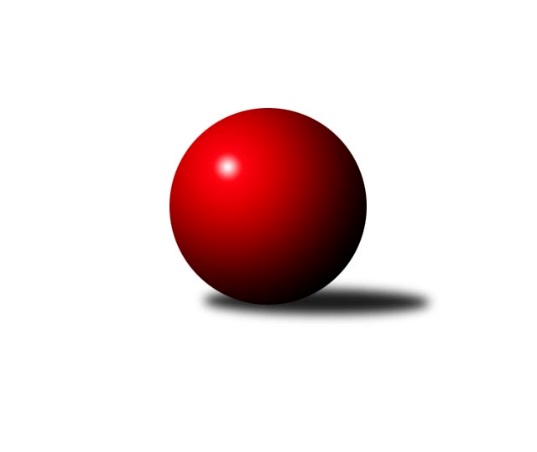 Č.5Ročník 2016/2017	24.5.2024 3.KLM A 2016/2017Statistika 5. kolaTabulka družstev:		družstvo	záp	výh	rem	proh	skore	sety	průměr	body	plné	dorážka	chyby	1.	TJ Lokomotiva České Budějovice	5	5	0	0	31.0 : 9.0 	(76.0 : 44.0)	3155	10	2137	1018	30	2.	Vltavan Loučovice	5	4	0	1	29.0 : 11.0 	(71.5 : 48.5)	3156	8	2151	1005	32.8	3.	CB Dobřany B	5	4	0	1	26.0 : 14.0 	(68.5 : 51.5)	3181	8	2179	1001	36.6	4.	TJ Elektrárny Kadaň	5	4	0	1	26.0 : 14.0 	(67.0 : 53.0)	3173	8	2140	1033	30.8	5.	TJ Sokol Benešov	5	3	0	2	23.0 : 17.0 	(69.0 : 51.0)	3141	6	2113	1028	30.2	6.	TJ Slavoj Plzeň	5	3	0	2	23.0 : 17.0 	(58.0 : 62.0)	3158	6	2118	1040	30.2	7.	TJ Blatná	5	1	2	2	17.0 : 23.0 	(58.5 : 61.5)	3112	4	2111	1001	37.4	8.	SK Škoda VS Plzeň	5	2	0	3	12.0 : 28.0 	(46.5 : 73.5)	3134	4	2127	1007	36.6	9.	Kuželky Aš	5	1	1	3	19.0 : 21.0 	(59.0 : 61.0)	3312	3	2208	1103	33.8	10.	TJ VTŽ Chomutov	5	1	1	3	15.0 : 25.0 	(52.5 : 67.5)	3127	3	2122	1005	36	11.	TJ Kovohutě Příbram	5	0	0	5	10.0 : 30.0 	(52.5 : 67.5)	3160	0	2155	1005	27.4	12.	KK Karlovy Vary	5	0	0	5	9.0 : 31.0 	(41.0 : 79.0)	2996	0	2080	915	47.2Tabulka doma:		družstvo	záp	výh	rem	proh	skore	sety	průměr	body	maximum	minimum	1.	Vltavan Loučovice	3	3	0	0	20.0 : 4.0 	(46.0 : 26.0)	3141	6	3160	3108	2.	TJ Lokomotiva České Budějovice	3	3	0	0	19.0 : 5.0 	(46.5 : 25.5)	3145	6	3164	3122	3.	CB Dobřany B	3	3	0	0	17.0 : 7.0 	(41.0 : 31.0)	3440	6	3483	3383	4.	TJ Elektrárny Kadaň	2	2	0	0	13.0 : 3.0 	(27.5 : 20.5)	3223	4	3224	3222	5.	TJ Sokol Benešov	3	2	0	1	15.0 : 9.0 	(44.0 : 28.0)	3283	4	3317	3265	6.	TJ Blatná	2	1	1	0	10.0 : 6.0 	(27.5 : 20.5)	3071	3	3084	3058	7.	TJ VTŽ Chomutov	2	1	0	1	7.0 : 9.0 	(20.5 : 27.5)	3025	2	3093	2957	8.	SK Škoda VS Plzeň	2	1	0	1	6.0 : 10.0 	(20.5 : 27.5)	3192	2	3261	3123	9.	TJ Slavoj Plzeň	3	1	0	2	10.0 : 14.0 	(30.0 : 42.0)	3252	2	3342	3175	10.	Kuželky Aš	3	0	1	2	9.0 : 15.0 	(31.5 : 40.5)	3150	1	3218	3113	11.	KK Karlovy Vary	2	0	0	2	3.0 : 13.0 	(18.5 : 29.5)	2918	0	2964	2872	12.	TJ Kovohutě Příbram	2	0	0	2	3.0 : 13.0 	(18.0 : 30.0)	3055	0	3074	3036Tabulka venku:		družstvo	záp	výh	rem	proh	skore	sety	průměr	body	maximum	minimum	1.	TJ Slavoj Plzeň	2	2	0	0	13.0 : 3.0 	(28.0 : 20.0)	3111	4	3176	3046	2.	TJ Lokomotiva České Budějovice	2	2	0	0	12.0 : 4.0 	(29.5 : 18.5)	3160	4	3177	3143	3.	TJ Elektrárny Kadaň	3	2	0	1	13.0 : 11.0 	(39.5 : 32.5)	3156	4	3255	3058	4.	Kuželky Aš	2	1	0	1	10.0 : 6.0 	(27.5 : 20.5)	3393	2	3415	3370	5.	CB Dobřany B	2	1	0	1	9.0 : 7.0 	(27.5 : 20.5)	3051	2	3057	3045	6.	Vltavan Loučovice	2	1	0	1	9.0 : 7.0 	(25.5 : 22.5)	3164	2	3200	3128	7.	TJ Sokol Benešov	2	1	0	1	8.0 : 8.0 	(25.0 : 23.0)	3070	2	3097	3043	8.	SK Škoda VS Plzeň	3	1	0	2	6.0 : 18.0 	(26.0 : 46.0)	3114	2	3270	2932	9.	TJ VTŽ Chomutov	3	0	1	2	8.0 : 16.0 	(32.0 : 40.0)	3161	1	3230	3065	10.	TJ Blatná	3	0	1	2	7.0 : 17.0 	(31.0 : 41.0)	3125	1	3359	2945	11.	TJ Kovohutě Příbram	3	0	0	3	7.0 : 17.0 	(34.5 : 37.5)	3194	0	3276	3032	12.	KK Karlovy Vary	3	0	0	3	6.0 : 18.0 	(22.5 : 49.5)	3021	0	3148	2930Tabulka podzimní části:		družstvo	záp	výh	rem	proh	skore	sety	průměr	body	doma	venku	1.	TJ Lokomotiva České Budějovice	5	5	0	0	31.0 : 9.0 	(76.0 : 44.0)	3155	10 	3 	0 	0 	2 	0 	0	2.	Vltavan Loučovice	5	4	0	1	29.0 : 11.0 	(71.5 : 48.5)	3156	8 	3 	0 	0 	1 	0 	1	3.	CB Dobřany B	5	4	0	1	26.0 : 14.0 	(68.5 : 51.5)	3181	8 	3 	0 	0 	1 	0 	1	4.	TJ Elektrárny Kadaň	5	4	0	1	26.0 : 14.0 	(67.0 : 53.0)	3173	8 	2 	0 	0 	2 	0 	1	5.	TJ Sokol Benešov	5	3	0	2	23.0 : 17.0 	(69.0 : 51.0)	3141	6 	2 	0 	1 	1 	0 	1	6.	TJ Slavoj Plzeň	5	3	0	2	23.0 : 17.0 	(58.0 : 62.0)	3158	6 	1 	0 	2 	2 	0 	0	7.	TJ Blatná	5	1	2	2	17.0 : 23.0 	(58.5 : 61.5)	3112	4 	1 	1 	0 	0 	1 	2	8.	SK Škoda VS Plzeň	5	2	0	3	12.0 : 28.0 	(46.5 : 73.5)	3134	4 	1 	0 	1 	1 	0 	2	9.	Kuželky Aš	5	1	1	3	19.0 : 21.0 	(59.0 : 61.0)	3312	3 	0 	1 	2 	1 	0 	1	10.	TJ VTŽ Chomutov	5	1	1	3	15.0 : 25.0 	(52.5 : 67.5)	3127	3 	1 	0 	1 	0 	1 	2	11.	TJ Kovohutě Příbram	5	0	0	5	10.0 : 30.0 	(52.5 : 67.5)	3160	0 	0 	0 	2 	0 	0 	3	12.	KK Karlovy Vary	5	0	0	5	9.0 : 31.0 	(41.0 : 79.0)	2996	0 	0 	0 	2 	0 	0 	3Tabulka jarní části:		družstvo	záp	výh	rem	proh	skore	sety	průměr	body	doma	venku	1.	TJ Elektrárny Kadaň	0	0	0	0	0.0 : 0.0 	(0.0 : 0.0)	0	0 	0 	0 	0 	0 	0 	0 	2.	TJ Blatná	0	0	0	0	0.0 : 0.0 	(0.0 : 0.0)	0	0 	0 	0 	0 	0 	0 	0 	3.	TJ Sokol Benešov	0	0	0	0	0.0 : 0.0 	(0.0 : 0.0)	0	0 	0 	0 	0 	0 	0 	0 	4.	CB Dobřany B	0	0	0	0	0.0 : 0.0 	(0.0 : 0.0)	0	0 	0 	0 	0 	0 	0 	0 	5.	KK Karlovy Vary	0	0	0	0	0.0 : 0.0 	(0.0 : 0.0)	0	0 	0 	0 	0 	0 	0 	0 	6.	TJ Kovohutě Příbram	0	0	0	0	0.0 : 0.0 	(0.0 : 0.0)	0	0 	0 	0 	0 	0 	0 	0 	7.	Kuželky Aš	0	0	0	0	0.0 : 0.0 	(0.0 : 0.0)	0	0 	0 	0 	0 	0 	0 	0 	8.	Vltavan Loučovice	0	0	0	0	0.0 : 0.0 	(0.0 : 0.0)	0	0 	0 	0 	0 	0 	0 	0 	9.	TJ Slavoj Plzeň	0	0	0	0	0.0 : 0.0 	(0.0 : 0.0)	0	0 	0 	0 	0 	0 	0 	0 	10.	SK Škoda VS Plzeň	0	0	0	0	0.0 : 0.0 	(0.0 : 0.0)	0	0 	0 	0 	0 	0 	0 	0 	11.	TJ VTŽ Chomutov	0	0	0	0	0.0 : 0.0 	(0.0 : 0.0)	0	0 	0 	0 	0 	0 	0 	0 	12.	TJ Lokomotiva České Budějovice	0	0	0	0	0.0 : 0.0 	(0.0 : 0.0)	0	0 	0 	0 	0 	0 	0 	0 Zisk bodů pro družstvo:		jméno hráče	družstvo	body	zápasy	v %	dílčí body	sety	v %	1.	Zdeněk Kamiš 	TJ Lokomotiva České Budějovice  	5	/	5	(100%)	16.5	/	20	(83%)	2.	Pavel Černý 	TJ Lokomotiva České Budějovice  	5	/	5	(100%)	16	/	20	(80%)	3.	Karel Valeš 	TJ VTŽ Chomutov 	5	/	5	(100%)	15	/	20	(75%)	4.	Miroslav Pešadík 	Vltavan Loučovice 	5	/	5	(100%)	14	/	20	(70%)	5.	Josef Gondek 	Vltavan Loučovice 	5	/	5	(100%)	13	/	20	(65%)	6.	Tomáš Viczmandi 	Kuželky Aš 	5	/	5	(100%)	13	/	20	(65%)	7.	Vladimír Matějka 	TJ Sokol Benešov  	4	/	4	(100%)	13	/	16	(81%)	8.	Josef ml. Fišer ml.	CB Dobřany B 	4	/	4	(100%)	13	/	16	(81%)	9.	Tomáš Čožík 	TJ Sokol Benešov  	4	/	4	(100%)	11.5	/	16	(72%)	10.	Vladimír Šána 	TJ Elektrárny Kadaň 	4	/	5	(80%)	14.5	/	20	(73%)	11.	Jan Hák 	TJ Elektrárny Kadaň 	4	/	5	(80%)	14	/	20	(70%)	12.	Martin Voltr 	TJ Lokomotiva České Budějovice  	4	/	5	(80%)	13.5	/	20	(68%)	13.	Martin Provazník 	CB Dobřany B 	4	/	5	(80%)	12.5	/	20	(63%)	14.	Jan Smolena 	Vltavan Loučovice 	4	/	5	(80%)	12.5	/	20	(63%)	15.	Josef Hořejší 	TJ Slavoj Plzeň 	4	/	5	(80%)	12	/	20	(60%)	16.	Jiří Vokurka 	TJ Blatná 	4	/	5	(80%)	11	/	20	(55%)	17.	Josef Kreutzer 	TJ Slavoj Plzeň 	4	/	5	(80%)	11	/	20	(55%)	18.	Jaroslav Roj 	TJ Kovohutě Příbram  	3	/	4	(75%)	13	/	16	(81%)	19.	Ota Maršát st.	Kuželky Aš 	3	/	4	(75%)	10	/	16	(63%)	20.	Ivan Januš 	TJ Sokol Benešov  	3	/	4	(75%)	9.5	/	16	(59%)	21.	Daniel Lukáš 	TJ Elektrárny Kadaň 	3	/	4	(75%)	9	/	16	(56%)	22.	Tomáš Reban 	TJ Lokomotiva České Budějovice  	3	/	5	(60%)	13	/	20	(65%)	23.	Jiří Vaňata 	TJ Blatná 	3	/	5	(60%)	13	/	20	(65%)	24.	Libor Dušek 	Vltavan Loučovice 	3	/	5	(60%)	12.5	/	20	(63%)	25.	Jan Koubský 	CB Dobřany B 	3	/	5	(60%)	12	/	20	(60%)	26.	Václav Hranáč 	TJ Slavoj Plzeň 	3	/	5	(60%)	11.5	/	20	(58%)	27.	Martin Hurta 	Kuželky Aš 	3	/	5	(60%)	11	/	20	(55%)	28.	Jiří Opatrný 	TJ Slavoj Plzeň 	3	/	5	(60%)	11	/	20	(55%)	29.	Dan Lexa 	TJ Blatná 	3	/	5	(60%)	10.5	/	20	(53%)	30.	Michal Šneberger 	CB Dobřany B 	3	/	5	(60%)	10.5	/	20	(53%)	31.	Jaroslav Lefner 	TJ Elektrárny Kadaň 	3	/	5	(60%)	10	/	20	(50%)	32.	Petr Čolák 	KK Karlovy Vary 	3	/	5	(60%)	9	/	20	(45%)	33.	Tomáš Svoboda 	TJ Sokol Benešov  	2	/	3	(67%)	8.5	/	12	(71%)	34.	Petr Červ 	TJ Sokol Benešov  	2	/	3	(67%)	8	/	12	(67%)	35.	Stanislav Kníže 	TJ Blatná 	2	/	3	(67%)	5.5	/	12	(46%)	36.	Martin Trakal 	KK Karlovy Vary 	2	/	3	(67%)	5	/	12	(42%)	37.	Evžen Cígl 	TJ Blatná 	2	/	4	(50%)	9.5	/	16	(59%)	38.	Petr Svoboda 	SK Škoda VS Plzeň  	2	/	4	(50%)	9	/	16	(56%)	39.	Robert Weis 	Vltavan Loučovice 	2	/	4	(50%)	9	/	16	(56%)	40.	Michal Hrdina 	TJ Elektrárny Kadaň 	2	/	4	(50%)	8	/	16	(50%)	41.	Luboš Řezáč 	TJ Kovohutě Příbram  	2	/	4	(50%)	8	/	16	(50%)	42.	Václav Pilař 	Kuželky Aš 	2	/	4	(50%)	8	/	16	(50%)	43.	Radek Šlouf 	Vltavan Loučovice 	2	/	4	(50%)	6.5	/	16	(41%)	44.	David Hošek 	TJ Kovohutě Příbram  	2	/	5	(40%)	11.5	/	20	(58%)	45.	Lubomír Martinek 	KK Karlovy Vary 	2	/	5	(40%)	11	/	20	(55%)	46.	Jiří Reban 	TJ Lokomotiva České Budějovice  	2	/	5	(40%)	10	/	20	(50%)	47.	Milan Vrabec 	SK Škoda VS Plzeň  	2	/	5	(40%)	9.5	/	20	(48%)	48.	Stanislav Rada 	TJ VTŽ Chomutov 	2	/	5	(40%)	9	/	20	(45%)	49.	Oldřich Hendl  	TJ Kovohutě Příbram  	2	/	5	(40%)	8.5	/	20	(43%)	50.	Marcel Lukáš 	TJ Elektrárny Kadaň 	2	/	5	(40%)	8.5	/	20	(43%)	51.	Zbyněk Vytiska 	TJ VTŽ Chomutov 	2	/	5	(40%)	7	/	20	(35%)	52.	Jan Sýkora 	TJ Lokomotiva České Budějovice  	2	/	5	(40%)	7	/	20	(35%)	53.	Petr Harmáček 	TJ Slavoj Plzeň 	2	/	5	(40%)	6	/	20	(30%)	54.	Petr Kříž 	TJ Kovohutě Příbram  	1	/	1	(100%)	3	/	4	(75%)	55.	Radek Kneř 	CB Dobřany B 	1	/	1	(100%)	3	/	4	(75%)	56.	Ondřej Musil 	CB Dobřany B 	1	/	1	(100%)	2	/	4	(50%)	57.	Miroslav Šostý 	TJ Sokol Benešov  	1	/	3	(33%)	6.5	/	12	(54%)	58.	Milan Bek 	CB Dobřany B 	1	/	3	(33%)	5	/	12	(42%)	59.	Martin Vít 	SK Škoda VS Plzeň  	1	/	3	(33%)	5	/	12	(42%)	60.	Jaroslav Solín 	Kuželky Aš 	1	/	3	(33%)	5	/	12	(42%)	61.	Milan Vicher 	SK Škoda VS Plzeň  	1	/	3	(33%)	4	/	12	(33%)	62.	Jakub Harmáček 	TJ Slavoj Plzeň 	1	/	3	(33%)	4	/	12	(33%)	63.	Josef st. Fišer 	CB Dobřany B 	1	/	4	(25%)	8.5	/	16	(53%)	64.	Lukáš Kočí 	TJ Sokol Benešov  	1	/	4	(25%)	8	/	16	(50%)	65.	Vít Kobliha 	TJ Blatná 	1	/	4	(25%)	6	/	16	(38%)	66.	Stanislav ml. Šmíd ml.	TJ VTŽ Chomutov 	1	/	5	(20%)	11.5	/	20	(58%)	67.	Jaroslav Bulant 	Kuželky Aš 	1	/	5	(20%)	8	/	20	(40%)	68.	Milan Findejs 	SK Škoda VS Plzeň  	1	/	5	(20%)	8	/	20	(40%)	69.	Pavel Boháč 	KK Karlovy Vary 	1	/	5	(20%)	5.5	/	20	(28%)	70.	Ondřej Šmíd 	TJ VTŽ Chomutov 	1	/	5	(20%)	5.5	/	20	(28%)	71.	Josef Ženíšek 	KK Karlovy Vary 	1	/	5	(20%)	5.5	/	20	(28%)	72.	Jan Ambra 	TJ Elektrárny Kadaň 	0	/	1	(0%)	2	/	4	(50%)	73.	Vítězslav Vodehnal 	KK Karlovy Vary 	0	/	1	(0%)	2	/	4	(50%)	74.	Martin Jirkal 	Vltavan Loučovice 	0	/	1	(0%)	2	/	4	(50%)	75.	Dominik Novotný 	CB Dobřany B 	0	/	1	(0%)	1	/	4	(25%)	76.	Ladislav Filek 	SK Škoda VS Plzeň  	0	/	1	(0%)	1	/	4	(25%)	77.	Karel Sviták 	CB Dobřany B 	0	/	1	(0%)	1	/	4	(25%)	78.	Zdeněk Lukáš 	TJ Kovohutě Příbram  	0	/	1	(0%)	0	/	4	(0%)	79.	Filip Prokeš 	TJ VTŽ Chomutov 	0	/	1	(0%)	0	/	4	(0%)	80.	Václav Šefl 	TJ Kovohutě Příbram  	0	/	2	(0%)	3	/	8	(38%)	81.	Michal Müller 	TJ Slavoj Plzeň 	0	/	2	(0%)	2.5	/	8	(31%)	82.	Václav Mašek 	Kuželky Aš 	0	/	3	(0%)	3.5	/	12	(29%)	83.	Josef Hůda 	TJ Kovohutě Příbram  	0	/	3	(0%)	3	/	12	(25%)	84.	Jan Kobliha 	TJ Blatná 	0	/	3	(0%)	3	/	12	(25%)	85.	Jaroslav Tejml 	KK Karlovy Vary 	0	/	3	(0%)	2	/	12	(17%)	86.	Dušan Dvořák 	TJ Sokol Benešov  	0	/	3	(0%)	1	/	12	(8%)	87.	Libor Kupka 	KK Karlovy Vary 	0	/	3	(0%)	1	/	12	(8%)	88.	Robert st. Suchomel st.	TJ VTŽ Chomutov 	0	/	4	(0%)	4.5	/	16	(28%)	89.	Petr Sachunský 	SK Škoda VS Plzeň  	0	/	4	(0%)	4	/	16	(25%)	90.	Lukáš Jaroš 	SK Škoda VS Plzeň  	0	/	4	(0%)	4	/	16	(25%)	91.	Tomáš Číž 	TJ Kovohutě Příbram  	0	/	4	(0%)	2.5	/	16	(16%)Průměry na kuželnách:		kuželna	průměr	plné	dorážka	chyby	výkon na hráče	1.	CB Dobřany, 1-4	3394	2274	1120	34.0	(565.8)	2.	TJ Slavoj Plzeň, 1-4	3276	2207	1069	27.3	(546.1)	3.	Benešov, 1-4	3242	2190	1052	32.8	(540.4)	4.	SK Škoda VS Plzeň, 1-4	3197	2157	1040	35.8	(532.9)	5.	Podbořany, 1-4	3170	2154	1016	31.0	(528.5)	6.	Kuželky Aš, 1-4	3144	2145	998	34.8	(524.0)	7.	TJ Fezko Strakonice, 1-4	3082	2074	1008	28.0	(513.8)	8.	TJ Lokomotiva České Budějovice, 1-4	3080	2097	983	34.0	(513.3)	9.	TJ Blatná, 1-4	3066	2085	981	30.8	(511.0)	10.	TJ VTŽ Chomutov, 1-2	3059	2082	976	39.0	(509.9)	11.	Český Krumlov, 1-4	3057	2089	968	41.2	(509.6)	12.	Karlovy Vary, 1-4	2984	2057	927	40.5	(497.5)Nejlepší výkony na kuželnách:CB Dobřany, 1-4CB Dobřany B	3483	5. kolo	Josef ml. Fišer ml.	CB Dobřany B	638	5. koloCB Dobřany B	3454	3. kolo	Michal Šneberger 	CB Dobřany B	621	3. koloKuželky Aš	3415	3. kolo	Martin Provazník 	CB Dobřany B	617	5. koloCB Dobřany B	3383	1. kolo	Martin Provazník 	CB Dobřany B	595	3. koloTJ Blatná	3359	5. kolo	Jan Koubský 	CB Dobřany B	593	5. koloTJ Kovohutě Příbram 	3275	1. kolo	Radek Kneř 	CB Dobřany B	593	1. kolo		. kolo	Dan Lexa 	TJ Blatná	592	5. kolo		. kolo	Tomáš Viczmandi 	Kuželky Aš	590	3. kolo		. kolo	Josef st. Fišer 	CB Dobřany B	589	3. kolo		. kolo	Stanislav Kníže 	TJ Blatná	578	5. koloTJ Slavoj Plzeň, 1-4Kuželky Aš	3370	5. kolo	Jiří Opatrný 	TJ Slavoj Plzeň	604	3. koloTJ Slavoj Plzeň	3342	3. kolo	Jaroslav Lefner 	TJ Elektrárny Kadaň	597	1. koloTJ Kovohutě Příbram 	3276	3. kolo	Jaroslav Roj 	TJ Kovohutě Příbram 	595	3. koloTJ Elektrárny Kadaň	3255	1. kolo	David Hošek 	TJ Kovohutě Příbram 	581	3. koloTJ Slavoj Plzeň	3240	5. kolo	Václav Pilař 	Kuželky Aš	578	5. koloTJ Slavoj Plzeň	3175	1. kolo	Josef Kreutzer 	TJ Slavoj Plzeň	575	5. kolo		. kolo	Daniel Lukáš 	TJ Elektrárny Kadaň	573	1. kolo		. kolo	Martin Hurta 	Kuželky Aš	573	5. kolo		. kolo	Ota Maršát st.	Kuželky Aš	570	5. kolo		. kolo	Jan Hák 	TJ Elektrárny Kadaň	566	1. koloBenešov, 1-4TJ Sokol Benešov 	3317	1. kolo	Tomáš Čožík 	TJ Sokol Benešov 	599	3. koloSK Škoda VS Plzeň 	3270	3. kolo	Lukáš Kočí 	TJ Sokol Benešov 	583	5. koloTJ Sokol Benešov 	3268	3. kolo	Vladimír Matějka 	TJ Sokol Benešov 	579	5. koloTJ Sokol Benešov 	3265	5. kolo	Vladimír Matějka 	TJ Sokol Benešov 	574	1. koloTJ VTŽ Chomutov	3188	1. kolo	Vladimír Matějka 	TJ Sokol Benešov 	572	3. koloKK Karlovy Vary	3148	5. kolo	Karel Valeš 	TJ VTŽ Chomutov	570	1. kolo		. kolo	Stanislav ml. Šmíd ml.	TJ VTŽ Chomutov	569	1. kolo		. kolo	Petr Červ 	TJ Sokol Benešov 	568	3. kolo		. kolo	Petr Červ 	TJ Sokol Benešov 	567	1. kolo		. kolo	Milan Findejs 	SK Škoda VS Plzeň 	564	3. koloSK Škoda VS Plzeň, 1-4SK Škoda VS Plzeň 	3261	4. kolo	Milan Vicher 	SK Škoda VS Plzeň 	591	4. koloTJ VTŽ Chomutov	3230	4. kolo	Karel Valeš 	TJ VTŽ Chomutov	583	4. koloTJ Slavoj Plzeň	3176	2. kolo	Stanislav ml. Šmíd ml.	TJ VTŽ Chomutov	581	4. koloSK Škoda VS Plzeň 	3123	2. kolo	Martin Vít 	SK Škoda VS Plzeň 	561	4. kolo		. kolo	Josef Kreutzer 	TJ Slavoj Plzeň	559	2. kolo		. kolo	Petr Svoboda 	SK Škoda VS Plzeň 	556	4. kolo		. kolo	Milan Findejs 	SK Škoda VS Plzeň 	555	2. kolo		. kolo	Josef Hořejší 	TJ Slavoj Plzeň	546	2. kolo		. kolo	Petr Harmáček 	TJ Slavoj Plzeň	544	2. kolo		. kolo	Martin Vít 	SK Škoda VS Plzeň 	535	2. koloPodbořany, 1-4TJ Elektrárny Kadaň	3224	5. kolo	Vladimír Šána 	TJ Elektrárny Kadaň	601	2. koloTJ Elektrárny Kadaň	3222	2. kolo	Ivan Januš 	TJ Sokol Benešov 	557	2. koloSK Škoda VS Plzeň 	3140	5. kolo	Daniel Lukáš 	TJ Elektrárny Kadaň	554	5. koloTJ Sokol Benešov 	3097	2. kolo	Michal Hrdina 	TJ Elektrárny Kadaň	542	5. kolo		. kolo	Petr Svoboda 	SK Škoda VS Plzeň 	541	5. kolo		. kolo	Tomáš Čožík 	TJ Sokol Benešov 	540	2. kolo		. kolo	Jan Hák 	TJ Elektrárny Kadaň	540	5. kolo		. kolo	Vladimír Šána 	TJ Elektrárny Kadaň	540	5. kolo		. kolo	Martin Vít 	SK Škoda VS Plzeň 	533	5. kolo		. kolo	Michal Hrdina 	TJ Elektrárny Kadaň	532	2. koloKuželky Aš, 1-4Kuželky Aš	3218	1. kolo	Tomáš Viczmandi 	Kuželky Aš	588	1. koloVltavan Loučovice	3200	2. kolo	Josef Gondek 	Vltavan Loučovice	568	2. koloTJ Lokomotiva České Budějovice 	3143	4. kolo	Tomáš Viczmandi 	Kuželky Aš	566	4. koloKuželky Aš	3118	4. kolo	Jiří Vokurka 	TJ Blatná	555	1. koloKuželky Aš	3113	2. kolo	Jan Smolena 	Vltavan Loučovice	553	2. koloTJ Blatná	3072	1. kolo	Václav Pilař 	Kuželky Aš	552	1. kolo		. kolo	Evžen Cígl 	TJ Blatná	551	1. kolo		. kolo	Martin Hurta 	Kuželky Aš	542	1. kolo		. kolo	Martin Hurta 	Kuželky Aš	541	2. kolo		. kolo	Tomáš Viczmandi 	Kuželky Aš	538	2. koloTJ Fezko Strakonice, 1-4TJ Lokomotiva České Budějovice 	3177	2. kolo	Jaroslav Roj 	TJ Kovohutě Příbram 	559	2. koloTJ Kovohutě Příbram 	3074	2. kolo	Zdeněk Kamiš 	TJ Lokomotiva České Budějovice 	552	2. koloTJ Sokol Benešov 	3043	4. kolo	Tomáš Reban 	TJ Lokomotiva České Budějovice 	551	2. koloTJ Kovohutě Příbram 	3036	4. kolo	Vladimír Matějka 	TJ Sokol Benešov 	540	4. kolo		. kolo	Pavel Černý 	TJ Lokomotiva České Budějovice 	538	2. kolo		. kolo	Martin Voltr 	TJ Lokomotiva České Budějovice 	527	2. kolo		. kolo	Oldřich Hendl  	TJ Kovohutě Příbram 	523	4. kolo		. kolo	David Hošek 	TJ Kovohutě Příbram 	522	4. kolo		. kolo	Ivan Januš 	TJ Sokol Benešov 	520	4. kolo		. kolo	Jaroslav Roj 	TJ Kovohutě Příbram 	520	4. koloTJ Lokomotiva České Budějovice, 1-4TJ Lokomotiva České Budějovice 	3164	5. kolo	Miroslav Pešadík 	Vltavan Loučovice	565	5. koloTJ Lokomotiva České Budějovice 	3148	3. kolo	Pavel Černý 	TJ Lokomotiva České Budějovice 	560	3. koloVltavan Loučovice	3128	5. kolo	Pavel Černý 	TJ Lokomotiva České Budějovice 	551	5. koloTJ Lokomotiva České Budějovice 	3122	1. kolo	Zdeněk Kamiš 	TJ Lokomotiva České Budějovice 	545	1. koloKK Karlovy Vary	2986	3. kolo	Josef Gondek 	Vltavan Loučovice	541	5. koloSK Škoda VS Plzeň 	2932	1. kolo	Zdeněk Kamiš 	TJ Lokomotiva České Budějovice 	541	5. kolo		. kolo	Martin Voltr 	TJ Lokomotiva České Budějovice 	539	3. kolo		. kolo	Josef Ženíšek 	KK Karlovy Vary	536	3. kolo		. kolo	Tomáš Reban 	TJ Lokomotiva České Budějovice 	536	5. kolo		. kolo	Tomáš Reban 	TJ Lokomotiva České Budějovice 	533	1. koloTJ Blatná, 1-4TJ Blatná	3084	4. kolo	Evžen Cígl 	TJ Blatná	551	4. koloTJ VTŽ Chomutov	3065	2. kolo	Vladimír Šána 	TJ Elektrárny Kadaň	550	4. koloTJ Elektrárny Kadaň	3058	4. kolo	Jiří Vaňata 	TJ Blatná	549	4. koloTJ Blatná	3058	2. kolo	Jan Hák 	TJ Elektrárny Kadaň	538	4. kolo		. kolo	Jiří Vokurka 	TJ Blatná	537	2. kolo		. kolo	Karel Valeš 	TJ VTŽ Chomutov	531	2. kolo		. kolo	Stanislav Rada 	TJ VTŽ Chomutov	527	2. kolo		. kolo	Jiří Vaňata 	TJ Blatná	526	2. kolo		. kolo	Jiří Vokurka 	TJ Blatná	526	4. kolo		. kolo	Robert st. Suchomel st.	TJ VTŽ Chomutov	518	2. koloTJ VTŽ Chomutov, 1-2TJ Elektrárny Kadaň	3155	3. kolo	Michal Hrdina 	TJ Elektrárny Kadaň	562	3. koloTJ VTŽ Chomutov	3093	5. kolo	Oldřich Hendl  	TJ Kovohutě Příbram 	561	5. koloTJ Kovohutě Příbram 	3032	5. kolo	Marcel Lukáš 	TJ Elektrárny Kadaň	546	3. koloTJ VTŽ Chomutov	2957	3. kolo	Vladimír Šána 	TJ Elektrárny Kadaň	537	3. kolo		. kolo	Ondřej Šmíd 	TJ VTŽ Chomutov	535	3. kolo		. kolo	Luboš Řezáč 	TJ Kovohutě Příbram 	533	5. kolo		. kolo	Jaroslav Lefner 	TJ Elektrárny Kadaň	531	3. kolo		. kolo	Karel Valeš 	TJ VTŽ Chomutov	525	5. kolo		. kolo	Zbyněk Vytiska 	TJ VTŽ Chomutov	521	5. kolo		. kolo	Robert st. Suchomel st.	TJ VTŽ Chomutov	519	5. koloČeský Krumlov, 1-4Vltavan Loučovice	3160	1. kolo	Josef ml. Fišer ml.	CB Dobřany B	559	4. koloVltavan Loučovice	3156	4. kolo	Miroslav Pešadík 	Vltavan Loučovice	548	1. koloVltavan Loučovice	3108	3. kolo	Libor Dušek 	Vltavan Loučovice	546	3. koloCB Dobřany B	3045	4. kolo	Miroslav Pešadík 	Vltavan Loučovice	543	3. koloTJ Blatná	2945	3. kolo	Radek Šlouf 	Vltavan Loučovice	543	1. koloKK Karlovy Vary	2930	1. kolo	Libor Dušek 	Vltavan Loučovice	542	1. kolo		. kolo	Josef Gondek 	Vltavan Loučovice	536	4. kolo		. kolo	Jan Smolena 	Vltavan Loučovice	536	4. kolo		. kolo	Josef Gondek 	Vltavan Loučovice	535	1. kolo		. kolo	Josef Gondek 	Vltavan Loučovice	535	3. koloKarlovy Vary, 1-4CB Dobřany B	3057	2. kolo	Jan Koubský 	CB Dobřany B	553	2. koloTJ Slavoj Plzeň	3046	4. kolo	Josef Hořejší 	TJ Slavoj Plzeň	539	4. koloKK Karlovy Vary	2964	4. kolo	Pavel Boháč 	KK Karlovy Vary	529	4. koloKK Karlovy Vary	2872	2. kolo	Petr Harmáček 	TJ Slavoj Plzeň	524	4. kolo		. kolo	Martin Trakal 	KK Karlovy Vary	515	4. kolo		. kolo	Michal Šneberger 	CB Dobřany B	511	2. kolo		. kolo	Josef ml. Fišer ml.	CB Dobřany B	507	2. kolo		. kolo	Martin Provazník 	CB Dobřany B	506	2. kolo		. kolo	Petr Čolák 	KK Karlovy Vary	501	4. kolo		. kolo	Jiří Opatrný 	TJ Slavoj Plzeň	500	4. koloČetnost výsledků:	8.0 : 0.0	1x	7.0 : 1.0	4x	6.0 : 2.0	7x	5.0 : 3.0	5x	4.0 : 4.0	2x	3.0 : 5.0	3x	2.0 : 6.0	4x	1.0 : 7.0	4x